Are you involved with or interested in the wellbeing 
of communities in Kincardine and Mearns?‘Living with Hope’ is the title of an important study into wellbeing in Kincardine and Mearns published in 2017. To build on this study we now need groups and organisations to come together to identify how we can all work better together to improve the wellbeing of our communities.Two linked sessions are being organised for you to get involved:8th March 10am-12noon: Considering ‘Living with Hope’: 		feedback on the study and discussion of its 	key themes – culture, social isolation and 	empowerment19th April 10am-1pm:	Looking forward: 					how these themes can be addressed and next steps,	followed by networking lunchBoth sessions are being held in:		Fetteresso Church Hall, 				18 Bath Street, Stonehaven, AB39 2DH. To book a place or for more information please contact:Jane Mitchell of Aberdeenshire Voluntary ActionEmail: jane.mitchell@avashire.org.ukThere will be a sandwich lunch provided on the 19th April. 
Please could you indicate if you will be staying for this and whether you have any dietary requirements.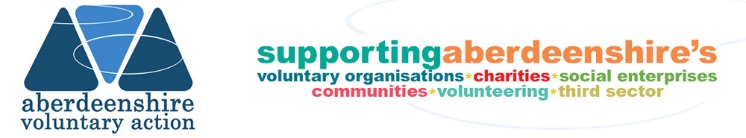 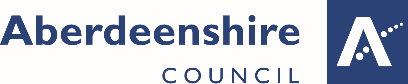 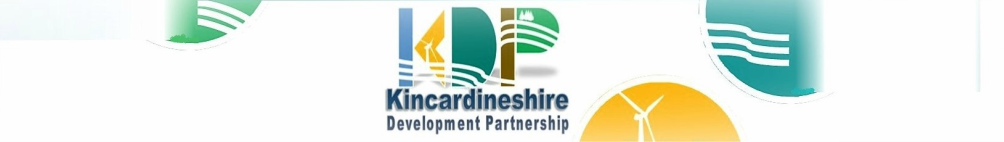 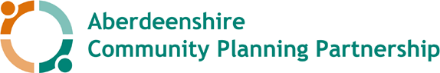 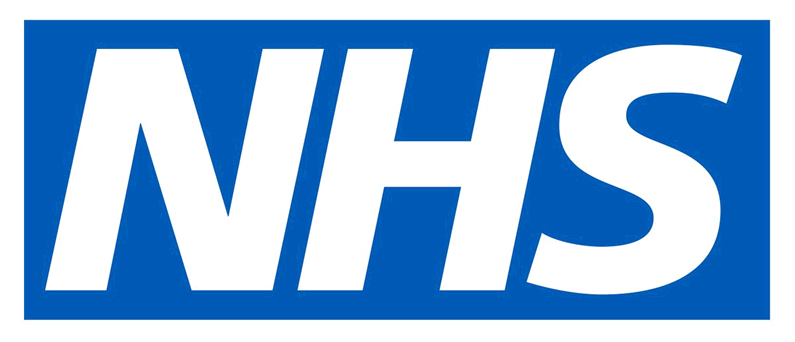 